Задания по формированию элементарных математических представлений у детей подготовительной группы (для родителей с детьми дома)Игровое упражнение «Назови число».– Назови предыдущее число числа 5 и т.д.– Назови последующее число числа 6 и т.д.– 5 это 3 и сколько? 5 это 1 и сколько? и т. д. с др.числами– Какое число пропущено между числами 7 и 9?– Назови число, большее на 1 числа 10.– Назови число, меньшее на 1 числа 13.Игровое упражнение "Найдем соседей числа».Какие числа стали соседями числа два (пять, восемь)? Какое число предыдущее (последующее) к числу два (пять, восемь)?»Определить пропущенное число, например 2, 3, ?, 5, 6??9?Игровое упражнение "Назови слово с противоположным значением" Слова: высоко – низко, далеко – близко, слева – справа, вверху – внизу, сзади -впереди, большой – маленький, широкий – узкий, ночь – день, вечер – утро.Игровое упражнение «Определяем  время».Игровое упражнение «Неделька». Называть последовательно дни недели в прямом и обратном порядке. Задавать детям вопросы: Какой день наступает после четверга? Какой день недели идет потом? (После пятницы.) Какой день недели идет раньше среды? Какой день недели наступает после субботы?» и т.д.Игровое упражнение "Назови месяцы по порядку". Назвать зимние месяцы по порядку, затем весенние, летние, осенние. Выборочно назвать: какой месяц следующий за мартом, какой следует за сентябрем и т.д.Рисование разных узоров из прямых и наклонных палочек, кружочков, квадратиков, обязательно соблюдая заданные отступы. 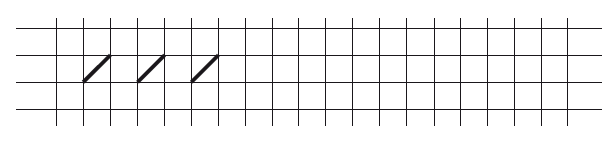 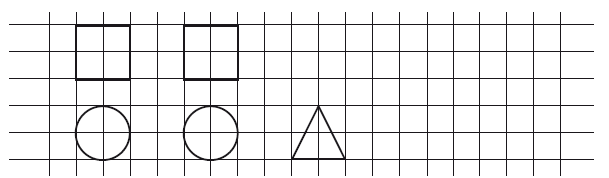 